Working with Ratio (a) Jamal has 3 toffees and 7 fudges. Write down the ratio of toffees to fudges. What fraction of Jamal’s sweets are fudges?(b) In a football team there are 5 girls and 6 boys. Write down the ratio of boys to girls. What fraction of the team are girls?(c) Write down the ratio of triangles to squares. What fraction of the shapes are squares?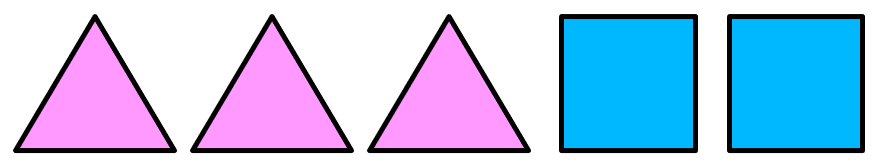 Write each of these ratios in their simplest form:(a)			(b)	(c)			(d)	(e)		(f)	(g)		(h)	(i)			(j)	Write each of these ratios in their simplest form:(a)		(b)	(c)		(d)	(e)		(f)	(a) Rob has red and blue pens in the ratio . If he has 8 blue pens, how many red pens does he have?(b) A recipe for a cake uses butter and sugar in the ratio . If Bo uses 120 g of butter, how much sugar should he use?(c) Red, green and white paint is mixed in the ratio . If Lila uses 50 ml of green paint, how much red and white paint does she need to mix in?Working with Ratio (a) Jamal has 3 toffees and 7 fudges. Write down the ratio of toffees to fudges. What fraction of Jamal’s sweets are fudges?(b) In a football team there are 5 girls and 6 boys. Write down the ratio of boys to girls. What fraction of the team are girls?(c) Write down the ratio of triangles to squares. What fraction of the shapes are squares?Write each of these ratios in their simplest form:(a)			(b)	(c)			(d)	(e)		(f)	(g)		(h)	(i)			(j)	Write each of these ratios in their simplest form:(a)		(b)	(c)		(d)	(e)		(f)	(a) Rob has red and blue pens in the ratio . If he has 8 blue pens, how many red pens does he have?(b) A recipe for a cake uses butter and sugar in the ratio . If Bo uses 120 g of butter, how much sugar should he use?(c) Red, green and white paint is mixed in the ratio . If Lila uses 50 ml of green paint, how much red and white paint does she need to mix in?